Сведения о численности и оплате труда по категориям персонала за 9 месяцев 2019 года МКУ «Комитет жилищно-коммунального хозяйства и строительства»Персонал состоящий в штате:Утверждено штатных единиц, на конец отчетного периода – 8(Восемь) единиц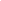 Начислено средств на оплату труда работников в отчетном периоде, тыс. руб. (нарастающим итогом с начала года) – 2636,0Сумма выплат социального характера, начисленных в отчетном периоде, тыс. руб. (нарастающим итогом с начала года) – 25,1